REKOMENDASI MELAKSANAKAN KERJA PRAKTEKKetua Program Studi Teknik .................... Fakultas Teknologi Industri menerangkan bahwa, mahasiswa tersebut di bawah ini sudah dapat melaksanakan Kerja Praktek.NAMA				: ...............................................................................................NIM				: ...............................................................................................PROGRAM STUDI		: ...............................................................................................Tempat Kerja Praktek	Nama Perusahaan		: ...............................................................................................Alamat Perusahaan		: .............................................................................................................................................................................................. ............................................Demikian harap maklum, kepada Kepala Tata Usaha Fakultas Teknologi Industri mohon dibuatkan Surat Pengantar.Menyetujui,						Yogyakarta,.........................................Dosen Pembimbing Akademik			Koordinator Kerja Praktek.....................................................	                     .....................................................         Catatan:Mahasiswa harap melampirkan Kartu MahasiswaDosen Pembimbing :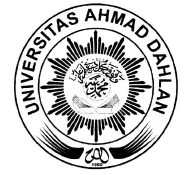 UNIVERSITAS AHMAD DAHLANFAKULTAS TEKNOLOGI INDUSTRIJl. Ring Road Selatan, Tamanan, Banguntapan, Bantul DIY 55166, Telp (0274) 563515